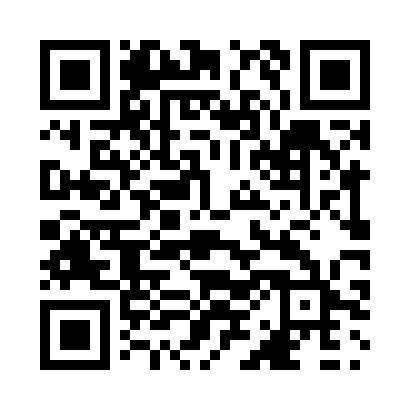 Prayer times for Baden, Manitoba, CanadaWed 1 May 2024 - Fri 31 May 2024High Latitude Method: Angle Based RulePrayer Calculation Method: Islamic Society of North AmericaAsar Calculation Method: HanafiPrayer times provided by https://www.salahtimes.comDateDayFajrSunriseDhuhrAsrMaghribIsha1Wed4:086:111:426:519:1411:182Thu4:056:091:426:529:1511:213Fri4:016:071:426:539:1711:244Sat3:586:051:426:549:1911:275Sun3:556:041:426:559:2011:306Mon3:526:021:416:569:2211:327Tue3:516:001:416:579:2411:338Wed3:505:581:416:589:2511:349Thu3:495:561:416:599:2711:3410Fri3:485:551:417:009:2911:3511Sat3:475:531:417:019:3011:3612Sun3:465:511:417:029:3211:3713Mon3:465:501:417:039:3411:3814Tue3:455:481:417:049:3511:3815Wed3:445:461:417:059:3711:3916Thu3:435:451:417:069:3811:4017Fri3:435:431:417:079:4011:4118Sat3:425:421:417:089:4111:4219Sun3:415:411:417:089:4311:4220Mon3:405:391:417:099:4411:4321Tue3:405:381:427:109:4611:4422Wed3:395:371:427:119:4711:4523Thu3:395:351:427:129:4911:4524Fri3:385:341:427:139:5011:4625Sat3:385:331:427:139:5211:4726Sun3:375:321:427:149:5311:4827Mon3:375:311:427:159:5411:4828Tue3:365:301:427:169:5511:4929Wed3:365:291:427:169:5711:5030Thu3:355:281:437:179:5811:5031Fri3:355:271:437:189:5911:51